Российская Федерация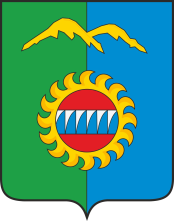 Администрация города ДивногорскаКрасноярского краяП О С Т А Н О В Л Е Н И Е 07.06.2022				г. Дивногорск					№ 101пОб утверждении Порядка участия собственника жилого помещения, получившего повреждения в результате чрезвычайной ситуации, в работе межведомственной комиссии по вопросам признания помещений жилыми помещениями, пригодными (непригодными) для проживания граждан, а также многоквартирного дома аварийным и подлежащим сносу или реконструкцииВ соответствии с Жилищным кодексом РФ, Федеральным законом                         от 06.10.2003 № 131-ФЗ «Об общих принципах организации местного самоуправления в Российской Федерации», Постановлением Правительства РФ от 28.01.2006 № 47 «Об утверждении Положения о признании помещения жилым помещением, жилого помещения непригодным для проживания, многоквартирного дома аварийным и подлежащим сносу или реконструкции, садового дома жилым домом и жилого дома садовым домом», постановлением  Администрации города Дивногорска от 24.12.2013 № 273-п                                            «О межведомственной комиссии    по вопросам признания  помещений  жилыми помещениями, пригодными (непригодными) для  проживания граждан, а также многоквартирного дома  аварийным и подлежащим сносу или реконструкции», Уставом городского округа города Дивногорска, ПОСТАНОВЛЯЮ:1. Утвердить Порядок участия собственника жилого помещения, получившего повреждения в результате чрезвычайной ситуации, в работе межведомственной комиссии по вопросам признания помещений жилыми помещениями, пригодными (непригодными) для проживания граждан, а также многоквартирного дома аварийным и подлежащим сносу или реконструкции, согласно приложению.2. Контроль за исполнением постановления возложить на заместителя Главы города Середу А.И.3. Постановление подлежит опубликованию в средствах массовой информации и размещению на официальном сайте администрации города в информационно-телекоммуникационной сети «Интернет».4. Постановление вступает со дня официального опубликования.Глава города									   С.И. ЕгоровПорядок участия собственника жилого помещения, получившего повреждения в результате чрезвычайной ситуации, в работе межведомственной комиссии для оценки жилых помещений жилищного фонда Российской Федерации, многоквартирных домов, находящихся в федеральной собственности, муниципального жилищного фонда и частного жилищного фонда на территории муниципального образования город Дивногорск	1. 	Настоящий Порядок определяет процедуру участия собственника жилого помещения, получившего повреждения в результате чрезвычайной ситуации, за исключением органов и (или) организаций, указанных в абзацах втором, третьем и шестом пункта 7 «Положения о признании помещения жилым помещением, жилого помещения непригодным для проживания, многоквартирного дома аварийным и подлежащим сносу или реконструкции, садового дома жилым домом и жилого дома садовым домом», утвержденного постановлением Правительства Российской Федерации от 28.01.2006 № 47, в работе межведомственной комиссии по вопросам признания  помещений  жилыми помещениями, пригодными (непригодными) для  проживания граждан, а также многоквартирного дома  аварийным и подлежащим сносу или реконструкции (далее – Комиссия).2. 	Собственник жилого помещения (уполномоченное им лицо), получившего повреждения в результате чрезвычайной ситуации и расположенного на территории муниципального образования город Дивногорск (далее – Собственник), от которого в Комиссию поступило заявление, уведомляется о дате, месте и времени заседания Комиссии секретарем Комиссии одним из следующих способов:а) 	путем направления документа заказным письмом с уведомлением о вручении посредством почтовой связи по адресу, указанному в заявлении либо, в случае отсутствия почтового адреса в заявлении, по адресу местонахождения жилого помещения;б) 	путем вручения уведомления под роспись;в) 	путем направления на адрес в электронной почты, с которого поступило обращение либо на адрес электронной почты, который был указа в Собственником жилого помещения в заявлении.Уведомление заказным письмом направляется не позднее десяти дней до даты заседания Комиссии, уведомление под расписку вручается не позднее трех дней до даты заседания Комиссии, уведомление направляется в электронной форме не позднее трех дней до даты заседания Комиссии.3. 	Собственник, прибывший для участия в работе Комиссии, предъявляет паспорт или иной документ, удостоверяющий личность, председателю Комиссии. В случае если от имени Собственника выступает уполномоченное им лицо, одновременно с документом, удостоверяющим его личность, предъявляется документ, подтверждающий его полномочия.4. 	Собственник, помимо участия в заседании Комиссии с правом совещательного голоса, имеет право:- 	знакомиться с документами, представленными для рассмотрения Комиссии;- 	представлять документы, имеющие отношение к рассматриваемым Комиссией вопросам;- 	обращаться к председателю Комиссии с предложениями и замечаниями по рассматриваемым Комиссией вопросам;- 	знакомиться с протоколом заседания Комиссии, вносить в него замечания, возражения, дополнения;- 	осуществлять иные полномочия, в целях реализации своего права на участие в работе Комиссии с правом совещательного голоса, не запрещенные законодательством.5. 	Копия протокола заседания Комиссии выдается Собственнику по его запросу в течение 3 календарных дней после подписания протокола.6. 	Неявка извещенного надлежащим образом о дате, времени и месте заседания Комиссии Собственника не препятствует проведению заседания Комиссии.Приложение к постановлению Администрации города Дивногорскаот 07.06.2022 № 101п